Część IISzczegółowy opis przedmiotu zamówieniaOKREŚLENIE PRZEDMIOTU ZAMÓWIENIA DLA ZADANIA nr 1.Usługa zagospodarowania odpadów o kodzie 17 03 80 wraz z usługą ich odbioru i transportuPrzedmiotem niniejszego zamówienia jest świadczenie usługi zagospodarowania odpadów (w procesie odzysku, zgodnie z załącznikiem nr 1 do ustawy z dnia 14 grudnia 2012 r. o odpadach) w postaci zużytej papy – odpady o kodzie 17 03 80 w ilości szacunkowej 150 Mg, przekazanych przez Zamawiającego wraz z usługą ich sukcesywnego odbioru/transportu do miejsca ich zagospodarowania, zgodnie 
z powszechnie obowiązującymi przepisami prawa, posiadanymi decyzjami oraz postanowieniami zawartymi w umowie. Ze względu na trudną do przewidzenia ilość odpadów, szacunkowa ilość odpadów określona w pkt 1 powyżej, może ulec zmniejszeniu. W związku z tym Zamawiający, 
w toku realizacji umowy, zastrzega sobie prawo ograniczenia tej ilości o maksimum 30 %. Zmniejszenie ilości odpadów w tym zakresie nie będzie rodziło żadnych roszczeń po stronie Wykonawcy w stosunku do Zamawiającego, w szczególności o zapłatę wynagrodzenia za niezrealizowaną część oraz o zapłatę odszkodowania w związku ze zmniejszeniem ilości szacunkowej. W niniejszej sytuacji nie wymaga się sporządzenia aneksu.Odpady o kodzie 17 03 80 pochodzą głównie z źródeł komunalnych.Odpady o kodzie 17 03 80 będą przygotowywane przez Zamawiającego do odbioru 
w postaci luzu.Odbiór odpadów o kodzie 17 03 80, odbywał się będzie z terenu Zakładu Unieszkodliwiania Odpadów Komunalnych „Orli Staw”, Orli Staw 2, 62 – 834 Ceków (dalej zwanego ZUOK) oraz z terenu Stacji Przeładunkowej Odpadów w Sieradzu, 
ul. Dzigorzewska 4, 98-200 Sieradz (dalej zwanej SPO).Do wykonania usługi będącej przedmiotem zamówienia Wykonawca użyje środków transportu na swój koszt. Załadunek odpadów leży po stronie Zamawiającego. Środki transportu, których użyje Wykonawca muszą być dostosowane do załadunku odpadów za pomocą ładowarki. Wykonawca zapewni nadzór nad czynnościami załadunkowymi oraz obowiązany jest zapewnić odpowiednie zabezpieczenie ładunku podczas transportu. Wraz z podpisaniem przez kierowcę kwitu wagowego i/lub dokumentu WZ bez uwag następuje potwierdzenie dokonania prawidłowego załadunku, w tym zgodnie 
z przepisami ruchu drogowego i przepisami o drogach publicznych, a w szczególności nie powodującego zagrożenia bezpieczeństwa ruchu drogowego, przekroczenia dopuszczalnej masy pojazdów lub przekroczenia dopuszczalnych nacisków osi. Po podpisaniu kwitu wagowego i/lub dokumentu WZ bez uwag Wykonawcy nie będą przysługiwały żadne roszczenia względem Zamawiającego związane z transportem odpadów. Odbiór odpadów odbywał się będzie w dni robocze z ZUOK w godz. od 7:00 do 16:00, 
a z SPO w godzinach 8.00-14.00 lub w innych terminach i godzinach po wcześniejszym uzgodnieniu z Zamawiającym. Zamawiający poza uzgodnieniami w formie email lub faks dopuszcza w tym zakresie uzgodnienia telefoniczne. Zamawiający wymaga każdorazowo przed odbiorem (lub dla określonych okresów czasu) podania co najmniej następujących danych: data załadunku, dane podmiotu faktycznie transportującego, który zostanie wpisany do KPO/KPOK: NAZWA, NIP, REGON, NUMER BDO,numer rejestracyjny auta,Imię i nazwisko kierowcy,miejsce przeznaczenia odpadów (Nazwa i adres instalacji) i/lub nr Miejsca Prowadzenia Działalności (MPD)lub innych danych, koniecznych do prawidłowego prowadzenia ewidencji odpadów, 
w tym wystawienia i potwierdzenia Kart Przekazania Odpadów/Kart Przekazania Odpadów Komunalnych w systemie BDO.Ważenie odbieranych przez Wykonawcę odpadów będzie się odbywało na wagach Zamawiającego, zlokalizowanych w ZUOK albo SPO i będzie potwierdzane kwitem wagowym i/lub dokumentem magazynowym WZ. Dokumenty te stanowić będą wyłączną podstawę do określenia ilości odebranych odpadów pomiędzy Zamawiającym 
a Wykonawcą. Ze względu na stan epidemiczny związany z rozprzestrzenianiem się wirusa COVID-19 oraz ograniczeń w kontaktach pomiędzy pracownikami Zamawiającego a Wykonawcą, dopuszcza się wystawianie i przekazywanie kwitów wagowych oraz dokumentów WZ bez podpisu stron na dokumencie.Wagi zainstalowane w ZUOK oraz w SPO posiadają aktualne Świadectwo Legalizacji 
i umożliwiają pomiar masy w zakresie od  – , podziałka legalizacyjna , klasa dokładności III. Wymiary pomostu wagowego: 18 x 3 [m].Wykonawca będzie potwierdzał ilość odebranych do zagospodarowania odpadów 
o kodzie 17 03 80 poprzez system informatyczny BDO, dostępny na stronie www.bdo.mos.gov.pl – w przypadku awarii systemu teleinformatycznego, w którym Baza danych o produktach i opakowaniach oraz o gospodarce odpadami (BDO) jest prowadzona, zastosowanie będą miały rozwiązania i procedury określone w ustawie 
z dnia 23 stycznia 2020 r. o zmianie ustawy o odpadach oraz niektórych innych ustaw (Dz.U. z 2020r., poz. 150).Zamawiający będzie wystawiał Karty Przekazania Odpadu/Karty Przekazania Odpadów Komunalnych, dla odpadów o kodzie 17 03 80, na podstawie ważeń przekazywanych odpadów, udokumentowanych kwitem wagowym pochodzącym z programu komputerowego obsługującego system wagowy w ZUOK i SPO. Karty przekazania odpadu wystawiane będą zgodnie z obowiązującymi przepisami.Odbiór przez Wykonawcę odpadów o kodzie 17 03 80 odbywać się będzie sukcesywnie na podstawie zgłoszenia odbioru wysłanego przez Zamawiającego do Wykonawcy, 
o którym mowa w § 6 ust. 2 wzoru umowy – III części SIWZ. Zamawiający dopuszcza realizację zgłoszeń poprzez odpowiedni system informatyczny. Zamawiający będzie dokładał starań aby w pełni wykorzystać ładowność środków transportu odpadów, którymi dysponuje Wykonawca. Wyjątkiem może być ostatni załadunek realizowany z ZUOK i SPO w ramach niniejszego zamówienia.OKREŚLENIE PRZEDMIOTU ZAMÓWIENIA DLA ZADANIA nr 2.Usługa zagospodarowania odpadów o kodzie 16 01 03 wraz z usługą ich odbioru i transportuPrzedmiotem niniejszego zamówienia jest świadczenie usługi zagospodarowania odpadów (w procesie odzysku, zgodnie z załącznikiem nr 1 do ustawy z dnia 14 grudnia 2012 r. o odpadach) w postaci zużytych opon samochodowych – kod odpadu 16 01 03, w ilości szacunkowej 400 Mg, przekazanych przez Zamawiającego wraz z usługą ich sukcesywnego odbioru/transportu przez Wykonawcę do miejsca ich zagospodarowania. Ze względu na trudną do przewidzenia ilość zużytych opon, szacunkowa ilość zużytych opon w pkt 1 powyżej, może ulec zmniejszeniu. W związku z tym Zamawiający, w toku realizacji umowy, zastrzega sobie prawo ograniczenia tej ilości o maksimum 30 %. Zmniejszenie ilości zużytych opon w tym zakresie nie będzie rodziło żadnych roszczeń po stronie Wykonawcy w stosunku do Zamawiającego, w szczególności o zapłatę wynagrodzenia za niezrealizowaną część oraz o zapłatę odszkodowania w związku ze zmniejszeniem ilości szacunkowej. W niniejszej sytuacji nie wymaga się sporządzenia aneksu.W skład zużytych opon wchodzić będą następujące rodzaje opon: opony od samochodów osobowych, dostawczych, ciężarowych, opony od ciągników rolniczych, rowerowe, itp. Opony te będą w formie miksu. Zamawiający zaznacza, że opony pochodzić będą głównie ze źródeł komunalnych, tj. zbiórek realizowanych na terenach gmin/miast, z Punktów Selektywnego Zbierania Odpadów Komunalnych, wysortowanych z odpadów komunalnych dostarczonych przez indywidulane podmioty, nie można zatem wykluczyć jednostkowych zanieczyszczeń znajdujących się w środku opon, takich jak m.in. resztki piasku, wody, drobnych kawałków folii, itp. Zgodnie z powyższym należy założyć, że będą to głównie opony od samochodów osobowych, dostawczych, z mniejszym udziałem opon od samochodów ciężarowych i znikomym udziałem opon rolniczych Zamawiający ze względu na brak przewidywalności dostaw odpadów zaznacza, że informację tę należy traktować jedynie pomocniczo. Zamawiający informuje, że w porozumieniu i zgodnie ustaleniami 
z Wykonawcą może rozdzielić opony rolnicze od pozostałych, w sposób umożliwiający ich osobny odbiór przez Wykonawcę. W takim wypadku Zamawiający dołoży wszelkich starań w celu prawidłowego oddzielenia opon rolniczych od pozostałych jednak ewentualna zawartość jednego rodzaju opon w drugim rodzaju opon nie może skutkować złożeniem przez Wykonawcę reklamacji, w związku z tym Wykonawcy nie przysługują wobec Zamawiającego jakiekolwiek roszczenia związane z cechami 
i parametrami odbieranych zużytych opon. Poniższe zdjęcie ilustruje wygląd, rodzaj 
i strukturę zużytych opon.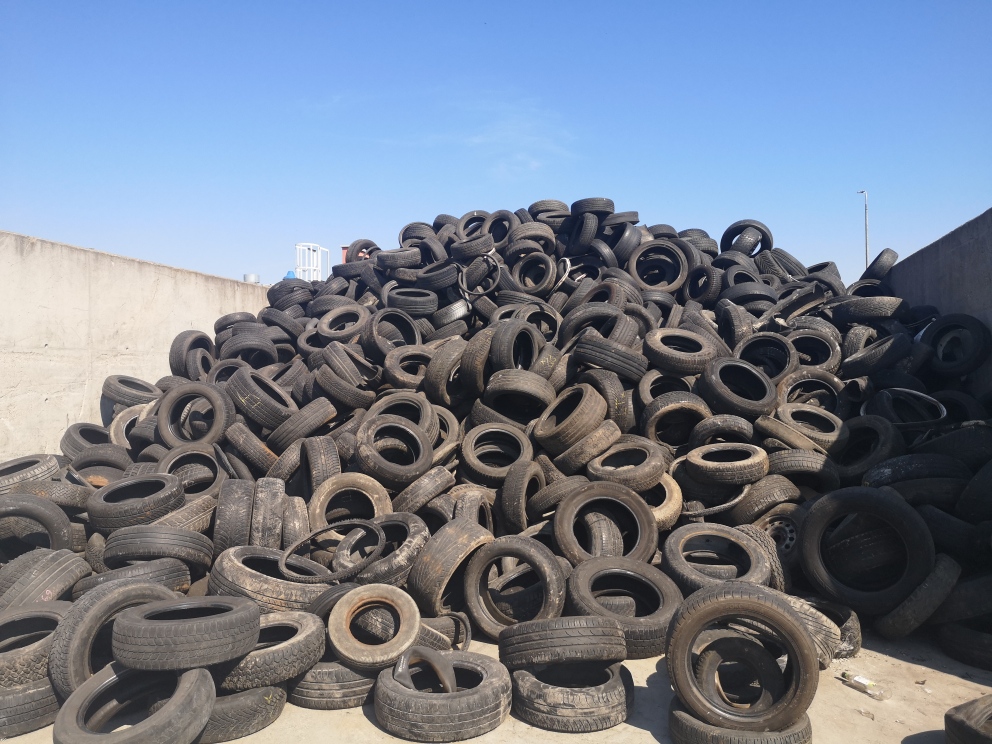 Zamawiający informuje, że opony nie będą zawierać opon specjalistycznych, od maszyn budowlanych, pełnych lub wypełnianych elastomerem, opon od wózków widłowych poza sporadycznymi, niecelowymi przypadkami.Zużyte opony będą przygotowywane przez Zamawiającego do odbioru w postaci luzu. Odbiór zużytych opon - odpadów o kodzie 16 01 03, odbywał się będzie z terenu:Zakładu Unieszkodliwiania Odpadów Komunalnych „Orli Staw”, Orli Staw 2, 
62 – 834 Ceków (dalej zwanego ZUOK) w szacowanej ilości  300 Mg,oraz ze Stacji Przeładunkowej Odpadów, ul. Dzigorzewska 4, 98-200 Sieradz (dalej zwanej SPO), w szacunkowej ilości około 100 Mg. Zamawiający zaznacza, że ilości te są szacowane i mogą ulec zmianie. Zamawiający zaznacza, że ilości określone dla ww. lokalizacji są szacunkowe, zmiana ilości pomiędzy lokalizacjami nie wymaga podpisania aneksu do umowy.Do wykonania usługi będącej przedmiotem zamówienia Wykonawca użyje środków transportu na swój koszt. Załadunek zużytych opon leży po stronie Zamawiającego. Środki transportu, których użyje Wykonawca muszą być dostosowane do załadunku zużytych opon za pomocą ładowarki lub żurawia samojezdnego. Środki transportu muszą umożliwiać załadunek „z góry”. Wykonawca zapewni nadzór nad czynnościami załadunkowymi oraz obowiązany jest zapewnić odpowiednie zabezpieczenie ładunku podczas transportu. Wraz z podpisaniem przez kierowcę kwitu wagowego i/lub dokumentu WZ bez uwag następuje potwierdzenie dokonania prawidłowego załadunku, w tym zgodnie z przepisami ruchu drogowego i przepisami o drogach publicznych, 
a w szczególności nie powodującego zagrożenia bezpieczeństwa ruchu drogowego, przekroczenia dopuszczalnej masy pojazdów lub przekroczenia dopuszczalnych nacisków osi. Po podpisaniu kwitu wagowego i/lub dokumentu WZ bez uwag Wykonawcy nie będą przysługiwały żadne roszczenia względem Zamawiającego związane z transportem odpadów. Odbiór zużytych opon odbywał się będzie od poniedziałku do piątku (z wyłączeniem dni świątecznych) z ZUOK w godz. od 7:00 do 16:00, a z SPO w godz. 7:00 do 14:00 lub 
w innych terminach i godzinach po wcześniejszym uzgodnieniu z Zamawiającym. Zamawiający poza uzgodnieniami w formie email lub faks dopuszcza w tym zakresie uzgodnienia telefoniczne.Ważenie odbieranych przez Wykonawcę zużytych opon będzie się odbywało na wagach Zamawiającego, zlokalizowanych w ZUOK albo na terenie SPO i będzie potwierdzane kwitem wagowym oraz dokumentem magazynowym WZ. Dokumenty te stanowić będą wyłączną podstawę do określenia ilości odebranych zużytych opon pomiędzy Zamawiającym a Wykonawcą. Ze względu na stan epidemiczny związany 
z rozprzestrzenianiem się wirusa COVID-19 oraz ograniczeń w kontaktach pomiędzy pracownikami Zamawiającego a Wykonawcą, dopuszcza się wystawianie i przekazywanie kwitów wagowych oraz dokumentów WZ bez podpisu stron na dokumencie.Wagi zainstalowane w ZUOK oraz w SPO posiadają aktualne Świadectwo Legalizacji 
i umożliwiają pomiar masy w zakresie od 400 kg – 60 000 kg, podziałka legalizacyjna 20 kg, klasa dokładności III. Wymiary pomostu wagowego: 18 x 3 [m]. Wykonawca będzie potwierdzał ilość odebranych do zagospodarowania zużytych opon poprzez system informatyczny BDO, dostępny na stronie www.bdo.mos.gov.pl – 
w przypadku awarii systemu teleinformatycznego, w którym Baza danych o produktach 
i opakowaniach oraz o gospodarce odpadami (BDO) jest prowadzona, zastosowanie będą miały rozwiązania i procedury określone w ustawie z dnia 23 stycznia 2020 r. o zmianie ustawy o odpadach oraz niektórych innych ustaw (Dz.U. z 2020r., poz. 150).Zamawiający będzie wystawiał karty przekazania odpadu zgodnie z obowiązującymi przepisami prawa, dla zużytych opon o kodzie odpadu 16 01 03, na podstawie ważeń przekazanych zużytych opon, pochodzącego z programu komputerowego obsługującego system wagowy w ZUOK i SPO.Odbiór odpadów odbywać się będzie sukcesywnie po uzbieraniu przez Zamawiającego partii transportowej, na podstawie zgłoszenia odbioru wysłanego przez Zamawiającego do Wykonawcy. Zamawiający dopuszcza realizację zgłoszeń poprzez odpowiedni system informatyczny. Zamawiający informuje, że obecnie posiada około 80 Mg zużytych opon, należy zatem uwzględnić, że w początkowym okresie realizacji umowy Zamawiający będzie zgłaszał zwiększoną ilość zużytych opon do odbioru. Awizacja odbioru winna zawierać informacje dot. docelowej instalacji, do której trafią odpady o kodzie 16 01 03, podać nr Miejsca Prowadzenia Działalności (MPD), nazwę i dane podmiotu transportującego, nr BDO podmiotu transportującego, orientacyjną datę odbioru, nr rejestracyjny pojazdu oraz imię i nazwisko kierowcy lub ewentualnie inne dane, konieczne do prawidłowego prowadzenia ewidencji odpadów, w tym wystawiania 
i potwierdzania Kart Przekazania Odpadów w systemie BDO.Wykonawca może udostępnić nieodpłatnie Zamawiającemu kontenery w celu zbierania zużytych opon samochodowych w dwóch powyższych lokalizacjach w uzgodnionej ilości. Kontenery muszą być zgodne z normą DIN 30722, wysokość haka 1570 mm. Zamawiający zakłada, że znacznie usprawni to proces załadunku i skróci czas załadunku. Zamawiający zastrzega jednak, że nie jest to warunek udziału w postępowaniu i nie ma on wpływu na ocenę oferty oraz na wysokość wynagrodzenia Wykonawcy. Ponadto nie jest to warunek realizacji niniejszego zamówienia.OKREŚLENIE PRZEDMIOTU ZAMÓWIENIA DLA ZADANIA nr 3.Usługa zagospodarowania odpadów o kodzie 20 01 28 wraz z usługą ich odbioru i transportuPrzedmiotem niniejszego zamówienia jest usługa polegająca na świadczeniu usługi zagospodarowania odpadów (w procesie odzysku lub unieszkodliwienia, zgodnie 
z załącznikiem nr 1 lub nr 2 do ustawy z dnia 14 grudnia 2012 r. o odpadach) w postaci odpadów o kodzie 20 01 28 - Farby, tusze, farby drukarskie, kleje, lepiszcze i żywice inne niż wymienione w 20 01 27, w ilości szacunkowej 45 Mg, przekazanych przez Zamawiającego wraz z usługą ich sukcesywnego odbioru/transportu do miejsca ich zagospodarowania, zgodnie z powszechnie obowiązującymi przepisami prawa, posiadanymi decyzjami oraz postanowieniami zawartymi w umowie. Ze względu na trudną do przewidzenia ilość odpadów, szacunkowa ilość odpadów określona w pkt 1 powyżej, może ulec zmniejszeniu. W związku z tym Zamawiający, 
w toku realizacji umowy, zastrzega sobie prawo ograniczenia tej ilości o maksimum 30 %. Zmniejszenie ilości odpadów w tym zakresie nie będzie rodziło żadnych roszczeń po stronie Wykonawcy w stosunku do Zamawiającego, w szczególności o zapłatę wynagrodzenia za niezrealizowaną część oraz o zapłatę odszkodowania w związku ze zmniejszeniem ilości szacunkowej. W niniejszej sytuacji nie wymaga się sporządzenia aneksu.Odpady o kodzie 20 01 28 pochodzą ze źródeł komunalnych, są to przede wszystkim odpady zbierane w Punktach Selektywnego Zbierania Odpadów Komunalnych.Odpady o kodzie 20 01 28 będą przygotowywane przez Zamawiającego do odbioru 
w postaci luzu, pakowane w opakowania zbiorcze typu BIG-BAG.Odbiór odpadów o kodzie 20 01 28, odbywał się będzie z terenu Zakładu Unieszkodliwiania Odpadów Komunalnych „Orli Staw”, Orli Staw 2, 62 – 834 Ceków (dalej zwanym ZUOK). Zamawiający dopuszcza na wniosek Wykonawcy złożony w toku realizacji umowy, częściowy załadunek odpadów ze Stacji Przeładunkowej Odpadów 
w Sieradzu, ul. Dzigorzewska 4, 98-200 Sieradz (dalej zwanej SPO), pod warunkiem, ze Wykonawca będzie dysponował środkami transportu umożliwiającymi załadunek niewielkich ilości odpadów, np. 1-2 BIG-BAGI.Do wykonania usługi będącej przedmiotem zamówienia Wykonawca użyje środków transportu na swój koszt. Załadunek odpadów leży po stronie Zamawiającego. Środki transportu, których użyje Wykonawca muszą być dostosowane do załadunku odpadów za pomocą wózka widłowego. Wykonawca zapewni nadzór nad czynnościami załadunkowymi oraz obowiązany jest zapewnić odpowiednie zabezpieczenie ładunku podczas transportu. Wraz z podpisaniem przez kierowcę kwitu wagowego i/lub dokumentu WZ bez uwag następuje potwierdzenie dokonania prawidłowego załadunku, w tym zgodnie z przepisami ruchu drogowego i przepisami o drogach publicznych, 
a w szczególności nie powodującego zagrożenia bezpieczeństwa ruchu drogowego, przekroczenia dopuszczalnej masy pojazdów lub przekroczenia dopuszczalnych nacisków osi. Po podpisaniu kwitu wagowego i/lub dokumentu WZ bez uwag Wykonawcy nie będą przysługiwały żadne roszczenia względem Zamawiającego związane z transportem odpadów. Odbiór odpadów odbywał się będzie w dni robocze z ZUOK w godz. od 7:00 do 16:00, 
a z SPO w godzinach 8.00-14.00 lub w innych terminach i godzinach po wcześniejszym uzgodnieniu z Zamawiającym. Zamawiający poza uzgodnieniami w formie email lub faks dopuszcza w tym zakresie uzgodnienia telefoniczne. Zamawiający wymaga każdorazowo przed odbiorem (lub dla określonych okresów czasu) podania co najmniej następujących danych: data załadunku, dane podmiotu faktycznie transportującego, który zostanie wpisany do KPO/KPOK: NAZWA, NIP, REGON, NUMER BDO,numer rejestracyjny auta,Imię i nazwisko kierowcy,miejsce przeznaczenia odpadów (Nazwa i adres instalacji) i/lub nr Miejsca Prowadzenia Działalności (MPD)lub innych danych, koniecznych do prawidłowego prowadzenia ewidencji odpadów, 
w tym wystawienia i potwierdzenia Kart Przekazania Odpadów/Kart Przekazania Odpadów Komunalnych w systemie BDO.Ważenie odbieranych przez Wykonawcę odpadów będzie się odbywało na wagach Zamawiającego, zlokalizowanych w ZUOK albo SPO i będzie potwierdzane kwitem wagowym i/lub dokumentem magazynowym WZ. Dokumenty te stanowić będą wyłączną podstawę do określenia ilości odebranych odpadów pomiędzy Zamawiającym 
a Wykonawcą. Ze względu na stan epidemiczny związany z rozprzestrzenianiem się wirusa COVID-19 oraz ograniczeń w kontaktach pomiędzy pracownikami Zamawiającego a Wykonawcą, dopuszcza się wystawianie i przekazywanie kwitów wagowych oraz dokumentów WZ bez podpisu stron na dokumencieWagi zainstalowane w ZUOK oraz w SPO posiadają aktualne Świadectwo Legalizacji 
i umożliwiają pomiar masy w zakresie od  – , podziałka legalizacyjna , klasa dokładności III. Wymiary pomostu wagowego: 18 x 3 [m]. Zamawiający posiada również inne wagi umożliwiające pomiar do 300 kg, które mogą być wykorzystywane do pomiaru częściowej masy w celu określenia zbiorczej masy całego załadunku.Wykonawca będzie potwierdzał ilość odebranych do zagospodarowania odpadów 
o kodzie 20 01 28 poprzez system informatyczny BDO, dostępny na stronie www.bdo.mos.gov.pl – w przypadku awarii systemu teleinformatycznego, w którym Baza danych o produktach i opakowaniach oraz o gospodarce odpadami (BDO) jest prowadzona, zastosowanie będą miały rozwiązania i procedury określone w ustawie 
z dnia 23 stycznia 2020 r. o zmianie ustawy o odpadach oraz niektórych innych ustaw (Dz.U. z 2020r., poz. 150).Zamawiający będzie wystawiał Karty Przekazania Odpadu/Karty Przekazania Odpadów Komunalnych, dla odpadów o kodzie 20 01 28, na podstawie ważeń przekazywanych odpadów, udokumentowanych kwitem wagowym pochodzącym z programu komputerowego obsługującego system wagowy w ZUOK i SPO. Karty przekazania odpadu wystawiane będą zgodnie z obowiązującymi przepisami.Odbiór przez Wykonawcę odpadów o kodzie 20 01 28 odbywać się będzie sukcesywnie na podstawie zgłoszenia odbioru wysłanego przez Zamawiającego do Wykonawcy, 
o którym mowa w § 6 ust. 2 wzoru umowy – III części SIWZ. Zamawiający dopuszcza realizację zgłoszeń poprzez odpowiedni system informatyczny. Zamawiający będzie dokładał starań aby w pełni wykorzystać ładowność środków transportu odpadów, którymi dysponuje Wykonawca. Wyjątkiem może być ostatni załadunek realizowany z ZUOK i SPO w ramach niniejszego zamówienia.OKREŚLENIE PRZEDMIOTU ZAMÓWIENIA DLA ZADANIA nr 4.Usługa zagospodarowania odpadów o kodzie 20 01 32 wraz z usługą ich odbioru i transportuPrzedmiotem niniejszego zamówienia jest usługa polegająca na świadczeniu usługi zagospodarowania odpadów (w procesie odzysku lub unieszkodliwienia, zgodnie 
z załącznikiem nr 1 lub nr 2 do ustawy z dnia 14 grudnia 2012 r. o odpadach) w postaci odpadów o kodzie 20 01 32 - Leki inne niż wymienione w 20 01 31, w ilości szacunkowej 10 Mg, przekazanych przez Zamawiającego wraz z usługą ich sukcesywnego odbioru/transportu do miejsca ich zagospodarowania, zgodnie z powszechnie obowiązującymi przepisami prawa, posiadanymi decyzjami oraz postanowieniami zawartymi w umowie. Ze względu na trudną do przewidzenia ilość odpadów, szacunkowa ilość odpadów określona w pkt 1 powyżej, może ulec zmniejszeniu. W związku z tym Zamawiający, 
w toku realizacji umowy, zastrzega sobie prawo ograniczenia tej ilości o maksimum 30 %. Zmniejszenie ilości odpadów w tym zakresie nie będzie rodziło żadnych roszczeń po stronie Wykonawcy w stosunku do Zamawiającego, w szczególności o zapłatę wynagrodzenia za niezrealizowaną część oraz o zapłatę odszkodowania w związku ze zmniejszeniem ilości szacunkowej. W niniejszej sytuacji nie wymaga się sporządzenia aneksu.Odpady o kodzie 20 01 32 pochodzą ze źródeł komunalnych, są to przede wszystkim odpady zbierane w aptekach oraz Punktach Selektywnego Zbierania Odpadów Komunalnych.Odpady o kodzie 20 01 32 będą przygotowywane przez Zamawiającego do odbioru 
w postaci luzu, pakowane w opakowania zbiorcze typu BIG-BAG.Odbiór odpadów o kodzie 20 01 32 odbywał się będzie z terenu Zakładu Unieszkodliwiania Odpadów Komunalnych „Orli Staw”, Orli Staw 2, 62 – 834 Ceków (dalej zwanego ZUOK). Do wykonania usługi będącej przedmiotem zamówienia Wykonawca użyje środków transportu na swój koszt. Załadunek odpadów leży po stronie Zamawiającego. Środki transportu, których użyje Wykonawca muszą być dostosowane do załadunku odpadów za pomocą wózka widłowego. Wykonawca zapewni nadzór nad czynnościami załadunkowymi oraz obowiązany jest zapewnić odpowiednie zabezpieczenie ładunku podczas transportu. Wraz z podpisaniem przez kierowcę kwitu wagowego i/lub dokumentu WZ bez uwag następuje potwierdzenie dokonania prawidłowego załadunku, w tym zgodnie z przepisami ruchu drogowego i przepisami o drogach publicznych, 
a w szczególności nie powodującego zagrożenia bezpieczeństwa ruchu drogowego, przekroczenia dopuszczalnej masy pojazdów lub przekroczenia dopuszczalnych nacisków osi. Po podpisaniu kwitu wagowego i/lub dokumentu WZ bez uwag Wykonawcy nie będą przysługiwały żadne roszczenia względem Zamawiającego związane z transportem odpadów. Odbiór odpadów odbywał się będzie w dni robocze z ZUOK w godz. od 7:00 do 16:00, lub w innych terminach i godzinach po wcześniejszym uzgodnieniu z Zamawiającym. Zamawiający poza uzgodnieniami w formie email lub faks dopuszcza w tym zakresie uzgodnienia telefoniczne. Zamawiający wymaga każdorazowo przed odbiorem (lub dla określonych okresów czasu) podania co najmniej następujących danych: data załadunku, dane podmiotu faktycznie transportującego, który zostanie wpisany do KPO/KPOK: NAZWA, NIP, REGON, NUMER BDO,numer rejestracyjny auta,Imię i nazwisko kierowcy,miejsce przeznaczenia odpadów (Nazwa i adres instalacji) i/lub nr Miejsca Prowadzenia Działalności (MPD)lub innych danych, koniecznych do prawidłowego prowadzenia ewidencji odpadów, 
w tym wystawienia i potwierdzenia Kart Przekazania Odpadów/Kart Przekazania Odpadów Komunalnych w systemie BDO.Ważenie odbieranych przez Wykonawcę odpadów będzie się odbywało na wagach Zamawiającego, zlokalizowanych w ZUOK i będzie potwierdzane kwitem wagowym i/lub dokumentem magazynowym WZ. Dokumenty te stanowić będą wyłączną podstawę do określenia ilości odebranych odpadów pomiędzy Zamawiającym a Wykonawcą. Ze względu na stan epidemiczny związany z rozprzestrzenianiem się wirusa COVID-19 oraz ograniczeń w kontaktach pomiędzy pracownikami Zamawiającego a Wykonawcą, dopuszcza się wystawianie i przekazywanie kwitów wagowych oraz dokumentów WZ bez podpisu stron na dokumencie.Wagi zainstalowane w ZUOK posiadają aktualne Świadectwo Legalizacji i umożliwiają pomiar masy w zakresie od  – , podziałka legalizacyjna , klasa dokładności III. Wymiary pomostu wagowego: 18 x 3 [m]. Zamawiający posiada również inne wagi umożliwiające pomiar do 300 kg, które mogą być wykorzystywane do pomiaru częściowej masy w celu określenia zbiorczej masy całego załadunku.Wykonawca będzie potwierdzał ilość odebranych do zagospodarowania odpadów 
o kodzie 20 01 32 poprzez system informatyczny BDO, dostępny na stronie www.bdo.mos.gov.pl – w przypadku awarii systemu teleinformatycznego, w którym Baza danych o produktach i opakowaniach oraz o gospodarce odpadami (BDO) jest prowadzona, zastosowanie będą miały rozwiązania i procedury określone w ustawie 
z dnia 23 stycznia 2020 r. o zmianie ustawy o odpadach oraz niektórych innych ustaw (Dz.U. z 2020r., poz. 150).Zamawiający będzie wystawiał Karty Przekazania Odpadu/Karty Przekazania Odpadów Komunalnych, dla odpadów o kodzie 20 01 32, na podstawie ważeń przekazywanych odpadów, udokumentowanych kwitem wagowym pochodzącym z programu komputerowego obsługującego system wagowy w ZUOK. Karty przekazania odpadu wystawiane będą zgodnie z obowiązującymi przepisami.Odbiór przez Wykonawcę odpadów o kodzie 20 01 28 odbywać się będzie sukcesywnie na podstawie zgłoszenia odbioru wysłanego przez Zamawiającego do Odbiorcy, o którym mowa w § 6 ust. 2 wzoru umowy – III części SIWZ. Zamawiający dopuszcza realizację zgłoszeń poprzez odpowiedni system informatyczny. Zamawiający będzie dokładał starań aby w pełni wykorzystać ładowność środków transportu odpadów, którymi dysponuje Wykonawca. Wyjątkiem może być ostatni załadunek realizowany z ZUOK i SPO w ramach niniejszego zamówienia.OKREŚLENIE PRZEDMIOTU ZAMÓWIENIA DLA ZADANIA nr 5.Usługa zagospodarowania odpadów o kodzie 20 01 27* wraz z usługą ich odbioru 
i transportuPrzedmiotem niniejszego zamówienia jest usługa polegająca na świadczeniu usługi zagospodarowania odpadów (w procesie odzysku lub unieszkodliwienia, zgodnie 
z załącznikiem nr 1 lub nr 2 do ustawy z dnia 14 grudnia 2012 r. o odpadach) w postaci odpadów o kodzie 20 01 27* - Farby, tusze, farby drukarskie, kleje, lepiszcze i żywice zawierające substancje niebezpieczne, w ilości szacunkowej 15 Mg, przekazanych przez Zamawiającego wraz z usługą ich sukcesywnego odbioru/transportu do miejsca ich zagospodarowania, zgodnie z powszechnie obowiązującymi przepisami prawa, posiadanymi decyzjami oraz postanowieniami zawartymi w umowie. Ze względu na trudną do przewidzenia ilość odpadów, szacunkowa ilość odpadów określona w pkt 1 powyżej, może ulec zmniejszeniu. W związku z tym Zamawiający, 
w toku realizacji umowy, zastrzega sobie prawo ograniczenia tej ilości o maksimum 30 %. Zmniejszenie ilości odpadów w tym zakresie nie będzie rodziło żadnych roszczeń po stronie Wykonawcy w stosunku do Zamawiającego, w szczególności o zapłatę wynagrodzenia za niezrealizowaną część oraz o zapłatę odszkodowania w związku ze zmniejszeniem ilości szacunkowej. W niniejszej sytuacji nie wymaga się sporządzenia aneksu.Odpady o kodzie 20 01 27* pochodzą ze źródeł komunalnych, są to przede wszystkim odpady zbierane w Punktach Selektywnego Zbierania Odpadów Komunalnych.Odpady o kodzie 20 01 27* będą przygotowywane przez Zamawiającego do odbioru 
w postaci luzu, pakowane w opakowania zbiorcze typu BIG-BAG z certyfikatem UN.Odbiór odpadów o kodzie 20 01 27* odbywał się będzie z terenu Zakładu Unieszkodliwiania Odpadów Komunalnych „Orli Staw”, Orli Staw 2, 62 – 834 Ceków (dalej zwanego ZUOK). Zamawiający dopuszcza na wniosek Wykonawcy złożony w toku realizacji umowy, częściowy załadunek odpadów ze Stacji Przeładunkowej Odpadów 
w Sieradzu, ul. Dzigorzewska 4, 98-200 Sieradz (dalej zwanej SPO), pod warunkiem, ze Wykonawca będzie dysponował środkami transportu umożliwiającymi załadunek niewielkich ilości odpadów, np. 1-2 BIG-BAGI. Ze względu na rodzaj odpadów, Wykonawca winien przewidzieć, że transport odpadów z ZUOK oraz z SPO do miejsca ich zagospodarowania winien odbywać się z zastosowaniem przepisów ADR przewidzianych dla klasy 3 ADR.Do wykonania usługi będącej przedmiotem zamówienia Wykonawca użyje środków transportu na swój koszt. Załadunek odpadów leży po stronie Zamawiającego. Środki transportu, których użyje Wykonawca muszą być dostosowane do załadunku odpadów za pomocą wózka widłowego. Wykonawca zapewni nadzór nad czynnościami załadunkowymi oraz obowiązany jest zapewnić odpowiednie zabezpieczenie ładunku podczas transportu. Wraz z podpisaniem przez kierowcę kwitu wagowego i/lub dokumentu WZ bez uwag następuje potwierdzenie dokonania prawidłowego załadunku, w tym zgodnie z przepisami ruchu drogowego i przepisami o drogach publicznych, 
a w szczególności nie powodującego zagrożenia bezpieczeństwa ruchu drogowego, przekroczenia dopuszczalnej masy pojazdów lub przekroczenia dopuszczalnych nacisków osi. Po podpisaniu kwitu wagowego i/lub dokumentu WZ bez uwag Wykonawcy nie będą przysługiwały żadne roszczenia względem Zamawiającego związane z transportem odpadów. Odbiór odpadów odbywał się będzie w dni robocze z ZUOK w godz. od 7:00 do 16:00, 
a z SPO w godzinach 8.00-14.00 lub w innych terminach i godzinach po wcześniejszym uzgodnieniu z Zamawiającym. Zamawiający poza uzgodnieniami w formie email lub faks dopuszcza w tym zakresie uzgodnienia telefoniczne. Zamawiający wymaga każdorazowo przed odbiorem (lub dla określonych okresów czasu) podania co najmniej następujących danych: data załadunku, dane podmiotu faktycznie transportującego, który zostanie wpisany do KPO/KPOK: NAZWA, NIP, REGON, NUMER BDO,numer rejestracyjny auta,Imię i nazwisko kierowcy,miejsce przeznaczenia odpadów (Nazwa i adres instalacji) i/lub nr Miejsca Prowadzenia Działalności (MPD)lub innych danych, koniecznych do prawidłowego prowadzenia ewidencji odpadów, 
w tym wystawienia i potwierdzenia Kart Przekazania Odpadów/Kart Przekazania Odpadów Komunalnych w systemie BDO.Ważenie odbieranych przez Wykonawcę odpadów będzie się odbywało na wagach Zamawiającego, zlokalizowanych w ZUOK albo SPO i będzie potwierdzane kwitem wagowym i/lub dokumentem magazynowym WZ. Dokumenty te stanowić będą wyłączną podstawę do określenia ilości odebranych odpadów pomiędzy Zamawiającym 
a Wykonawcą. Ze względu na stan epidemiczny związany z rozprzestrzenianiem się wirusa COVID-19 oraz ograniczeń w kontaktach pomiędzy pracownikami Zamawiającego a Wykonawcą, dopuszcza się wystawianie i przekazywanie kwitów wagowych oraz dokumentów WZ bez podpisu stron na dokumencie.Wagi zainstalowane w ZUOK oraz w SPO posiadają aktualne Świadectwo Legalizacji 
i umożliwiają pomiar masy w zakresie od  – , podziałka legalizacyjna , klasa dokładności III. Wymiary pomostu wagowego: 18 x 3 [m]. Zamawiający posiada również inne wagi umożliwiające pomiar do 300 kg, które mogą być wykorzystywane do pomiaru częściowej masy w celu określenia zbiorczej masy całego załadunku.Wykonawca będzie potwierdzał ilość odebranych do zagospodarowania odpadów 
o kodzie 20 01 27* poprzez system informatyczny BDO, dostępny na stronie www.bdo.mos.gov.pl. – w przypadku awarii systemu teleinformatycznego, w którym Baza danych o produktach i opakowaniach oraz o gospodarce odpadami (BDO) jest prowadzona, zastosowanie będą miały rozwiązania i procedury określone w ustawie 
z dnia 23 stycznia 2020 r. o zmianie ustawy o odpadach oraz niektórych innych ustaw (Dz.U. z 2020r. , poz. 150).Zamawiający będzie wystawiał Karty Przekazania Odpadu/Karty Przekazania Odpadów Komunalnych dla odpadów o kodzie 20 01 27*, na podstawie ważeń przekazywanych odpadów, udokumentowanych kwitem wagowym pochodzącym z programu komputerowego obsługującego system wagowy w ZUOK i SPO. Karty przekazania odpadu wystawiane będą zgodnie z obowiązującymi przepisami.Odbiór przez Wykonawcę odpadów o kodzie 20 01 27* odbywać się będzie sukcesywnie na podstawie zgłoszenia odbioru wysłanego przez Zamawiającego do Odbiorcy, o którym mowa w § 6 ust. 2 wzoru umowy – III części SIWZ. Zamawiający dopuszcza realizację zgłoszeń poprzez odpowiedni system informatyczny.Zamawiający będzie dokładał starań aby w pełni wykorzystać ładowność środków transportu odpadów, którymi dysponuje Wykonawca. Wyjątkiem może być ostatni załadunek realizowany z ZUOK i SPO w ramach niniejszego zamówienia.OKREŚLENIE PRZEDMIOTU ZAMÓWIENIA DLA ZADANIA nr 6.Usługa zagospodarowania odpadów o kodzie 19 12 08 wraz z usługą ich odbioru i transportuPrzedmiotem niniejszego zamówienia jest usługa polegająca na świadczeniu usługi zagospodarowania odpadów (w procesie odzysku, zgodnie z załącznikiem nr 1 do ustawy z dnia 14 grudnia 2012 r. o odpadach) w postaci tekstyliów – odpady o kodzie 19 12 08 
w ilości szacunkowej 100 Mg, przekazanych przez Zamawiającego wraz z usługą ich sukcesywnego odbioru/transportu do miejsca ich zagospodarowania, zgodnie 
z powszechnie obowiązującymi przepisami prawa, posiadanymi decyzjami oraz postanowieniami zawartymi w umowie.Ze względu na trudną do przewidzenia ilość odpadów, szacunkowa ilość odpadów określona w pkt 1 powyżej, może ulec zmniejszeniu. W związku z tym Zamawiający, 
w toku realizacji umowy, zastrzega sobie prawo ograniczenia tej ilości o maksimum 30 %. Zmniejszenie ilości odpadów w tym zakresie nie będzie rodziło żadnych roszczeń po stronie Wykonawcy w stosunku do Zamawiającego, w szczególności o zapłatę wynagrodzenia za niezrealizowaną część oraz o zapłatę odszkodowania w związku ze zmniejszeniem ilości szacunkowej. W niniejszej sytuacji nie wymaga się sporządzenia aneksu.Odpady o kodzie 19 12 08, wydzielane będą ze strumienia odpadów komunalnych, w tym ze strumienia odpadów selektywnie zbieranych w instalacji Zamawiającego, tj. Zakładzie Unieszkodliwiania Odpadów Komunalnych „Orli Staw”, Orli Staw 2, 62-834 Ceków (dalej zwanym ZUOK).Odpady o kodzie 19 12 08 będą przygotowywane przez Zamawiającego do odbioru 
w postaci sprasowanej, wiązane drutem stalowym za pomocą belownicy hydraulicznej PRESONA LP 50 EH1.Odbiór odpadów o kodzie 19 12 08 odbywał się będzie z terenu ZUOK.Do wykonania usługi będącej przedmiotem zamówienia Wykonawca użyje środków transportu na swój koszt. Załadunek odpadów leży po stronie Zamawiającego. Środki transportu, których użyje Wykonawca muszą być dostosowane do załadunku odpadów za pomocą wózka widłowego. Wykonawca zapewni nadzór nad czynnościami załadunkowymi oraz obowiązany jest zapewnić odpowiednie zabezpieczenie ładunku podczas transportu. Wraz z podpisaniem przez kierowcę kwitu wagowego i/lub dokumentu WZ bez uwag następuje potwierdzenie dokonania prawidłowego załadunku, w tym zgodnie z przepisami ruchu drogowego i przepisami o drogach publicznych, 
a w szczególności nie powodującego zagrożenia bezpieczeństwa ruchu drogowego, przekroczenia dopuszczalnej masy pojazdów lub przekroczenia dopuszczalnych nacisków osi. Po podpisaniu kwitu wagowego i/lub dokumentu WZ bez uwag Wykonawcy nie będą przysługiwały żadne roszczenia względem Zamawiającego związane z transportem odpadów. Odbiór odpadów odbywał się będzie w dni robocze z ZUOK w godz. od 7:00 do 16:00 lub w innych terminach i godzinach po wcześniejszym uzgodnieniu z Zamawiającym. Zamawiający poza uzgodnieniami w formie email lub faks dopuszcza w tym zakresie uzgodnienia telefoniczne. Zamawiający wymaga każdorazowo przed odbiorem (lub dla określonych okresów czasu) podania co najmniej następujących danych: data załadunku, dane podmiotu faktycznie transportującego, który zostanie wpisany do KPO/KPOK: NAZWA, NIP, REGON, NUMER BDO,numer rejestracyjny auta,Imię i nazwisko kierowcy,miejsce przeznaczenia odpadów (Nazwa i adres instalacji) i/lub nr Miejsca Prowadzenia Działalności (MPD)lub innych danych, koniecznych do prawidłowego prowadzenia ewidencji odpadów, 
w tym wystawienia i potwierdzenia Kart Przekazania Odpadów/Kart Przekazania Odpadów Komunalnych w systemie BDO).Ważenie odbieranych przez Wykonawcę odpadów będzie się odbywało na wagach Zamawiającego, zlokalizowanych w ZUOK i będzie potwierdzane kwitem wagowym i/lub dokumentem magazynowym WZ. Dokumenty te stanowić będą wyłączną podstawę do określenia ilości odebranych odpadów pomiędzy Zamawiającym a Wykonawcą. Ze względu na stan epidemiczny związany z rozprzestrzenianiem się wirusa COVID-19 oraz ograniczeń w kontaktach pomiędzy pracownikami Zamawiającego a Wykonawcą, dopuszcza się wystawianie i przekazywanie kwitów wagowych oraz dokumentów WZ bez podpisu stron na dokumencieWagi zainstalowane w ZUOK posiadają aktualne Świadectwo Legalizacji i umożliwiają pomiar masy w zakresie od 400 kg – 60 000 kg, podziałka legalizacyjna 20 kg, klasa dokładności III. Wymiary pomostu wagowego: 18 x 3 [m].Wykonawca będzie potwierdzał ilość odebranych do zagospodarowania odpadów 
o kodzie 20 01 27* poprzez system informatyczny BDO, dostępny na stronie www.bdo.mos.gov.pl – w przypadku awarii systemu teleinformatycznego, w którym Baza danych o produktach i opakowaniach oraz o gospodarce odpadami (BDO) jest prowadzona, zastosowanie będą miały rozwiązania i procedury określone w ustawie 
z dnia 23 stycznia 2020 r. o zmianie ustawy o odpadach oraz niektórych innych ustaw (Dz.U. z 2020r., poz. 150). Zamawiający będzie wystawiał karty przekazania odpadu, dla odpadów o kodzie 19 12 08, na podstawie bilansu ważeń odebranych komponentów, pochodzącego z programu komputerowego obsługującego system wagowy w ZUOK. Karty przekazania odpadu wystawiane będą zgodnie z obowiązującymi przepisami.Odbiór przez Wykonawcę odpadów o kodzie 19 12 08 odbywać się będzie sukcesywnie na podstawie zgłoszenia odbioru wysłanego przez Zamawiającego do Odbiorcy, o którym mowa w § 6 ust. 2 wzoru umowy – III części SIWZ. Zamawiający dopuszcza realizację zgłoszeń poprzez odpowiedni system informatyczny. Zamawiający informuję, że ze względu na zapasy magazynowe odpadów o kodzie 19 12 08 w początkowym okresie realizacji umowy Wykonawca winien przewidzieć co najmniej odbiór około 40 Mg odpadów.Zamawiający będzie dokładał starań aby w pełni wykorzystać ładowność środków transportu odpadów, którymi dysponuje Wykonawcy. Wyjątkiem może być ostatni załadunek realizowany z ZUOK i SPO w ramach niniejszego zamówienia.